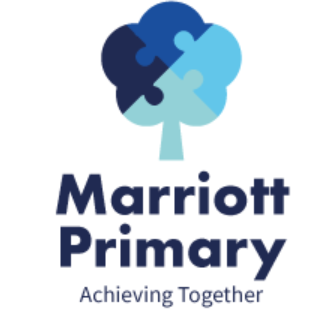 Year 2 Curriculum Newsletter – Autumn 2 Maths In Maths, this term we are looking at the 2, 5 and 10 times table. The children should be able to recall these quickly and apply these to word problems. They can use these times table facts to answer division questions using grouping and sharing. We will then move onto fractions where we will look at recognising a half and a quarter and finding parts of an amount (eg. Half of 20). EnglishDuring this term, we will be looking at books by Anthony Browne. These include ‘The Tunnel’ and ‘Lost in the Forest’. We will then be studying ‘The Jolly Postman’ and poetry including, ‘King John’s Christmas’. We be using the books as a basis for our writing to write diaries, letters and descriptions. In year 2, we would expect children to write using adjectives (describing words) and conjunctions (and, so, but, because) to join their ideas together. Children will continue to use their phonics to segment words before spelling them and will be practising key common exception words that they should be able to spell by the end of the year. Science In Science, we will be studying materials. By the end of the unit, children should be able to identify and compare the suitability of a variety of everyday materials, including wood, metal, plastic, glass, brick, rock, paper and cardboard for particular uses. We will be taking part in investigations to find out how the shapes of solid objects made from some materials can be changed by squashing, bending, twisting and stretching.Art / DTChildren will be making a moving monster comparing different mechanisms. GeographyWe will be comparing Leicestershire to a Non-European country and looking at the similarities and differences. The children will develop their map skills throughout this unit.PEChildren will be developing their sending and receiving, building on their skills from Autumn 1. PHSEWe will look at Anti-Bullying. The children should be able to identify bullying. REThis terms topic is ‘Where do I belong?, What do I believe?’. MusicChildren will be looking at call and response. Important InformationPE is on Friday. Your child may come to school in their PE kit. It is important your child reads 3 times a week. Please complete the homework each week and upload a picture to dojo. 